СУМСЬКА МІСЬКА РАДАVIІ СКЛИКАННЯ LI СЕСІЯРІШЕННЯРозглянувши звернення комунального підприємства «Сумитеплоенергоцентраль»  Сумської міської ради від «03» грудня 2018 року № 2453/01-03 щодо одержання  кредитного ліміту для забезпечення стабільної роботи підприємства, керуючись статтею 25 Закону України «Про місцеве самоврядування в Україні», Сумська міська рада, Сумська міська радаВИРІШИЛА:1.	Надати дозвіл КП «Сумитеплоенергоцентраль»  Сумської міської ради на одержання кредитного ліміту в сумі 1 000 000 (один мільйон) гривень в Сумській філії  ПАТ КБ «Приват Банк».2.	Уповноважити директора КП «Сумитеплоенергоцентраль»  Сумської міської ради Скоробагатського Євгенія Олексійовича підписати відповідний кредитний договір.3. Організацію виконання даного рішення покласти на заступника міського голови з питань діяльності виконавчих органів ради відповідно до розподілу обов’язків.Сумський міський голова					     	       О.М. ЛисенкоВиконавець: Скоробагатський Є.О.________________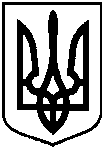 від 19 грудня  2018 року № 4407- МРм. Суми Про надання дозволу комунальномупідприємству «Сумитеплоенергоцентраль»Сумської міської ради на одержання кредитного ліміту в Сумській філії                ПАТ КБ «Приват Банк»